Вопрос-ответ. ФАС разъясняетС ответами на часто задаваемые вопросы можно ознакомиться здесь. 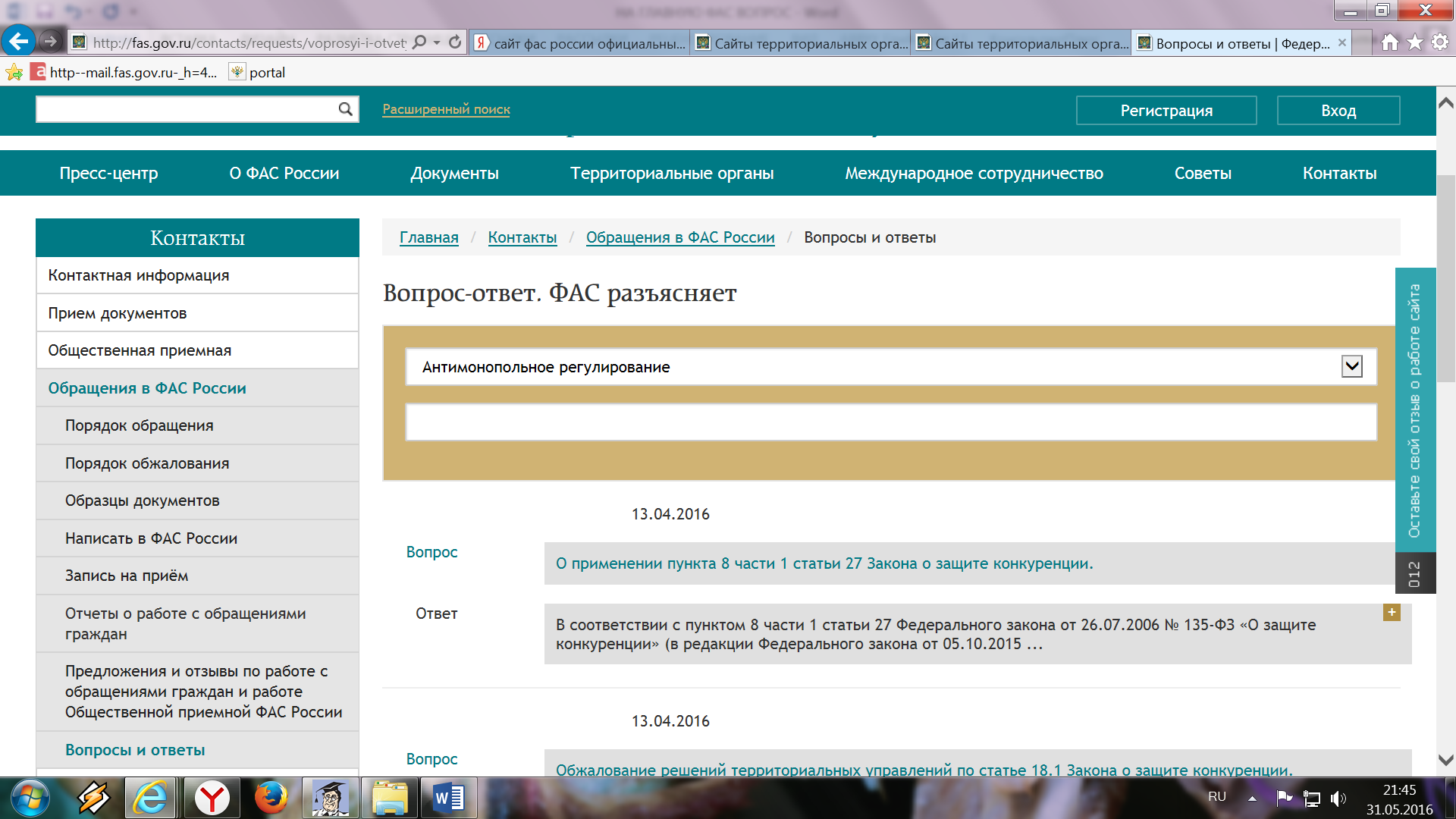 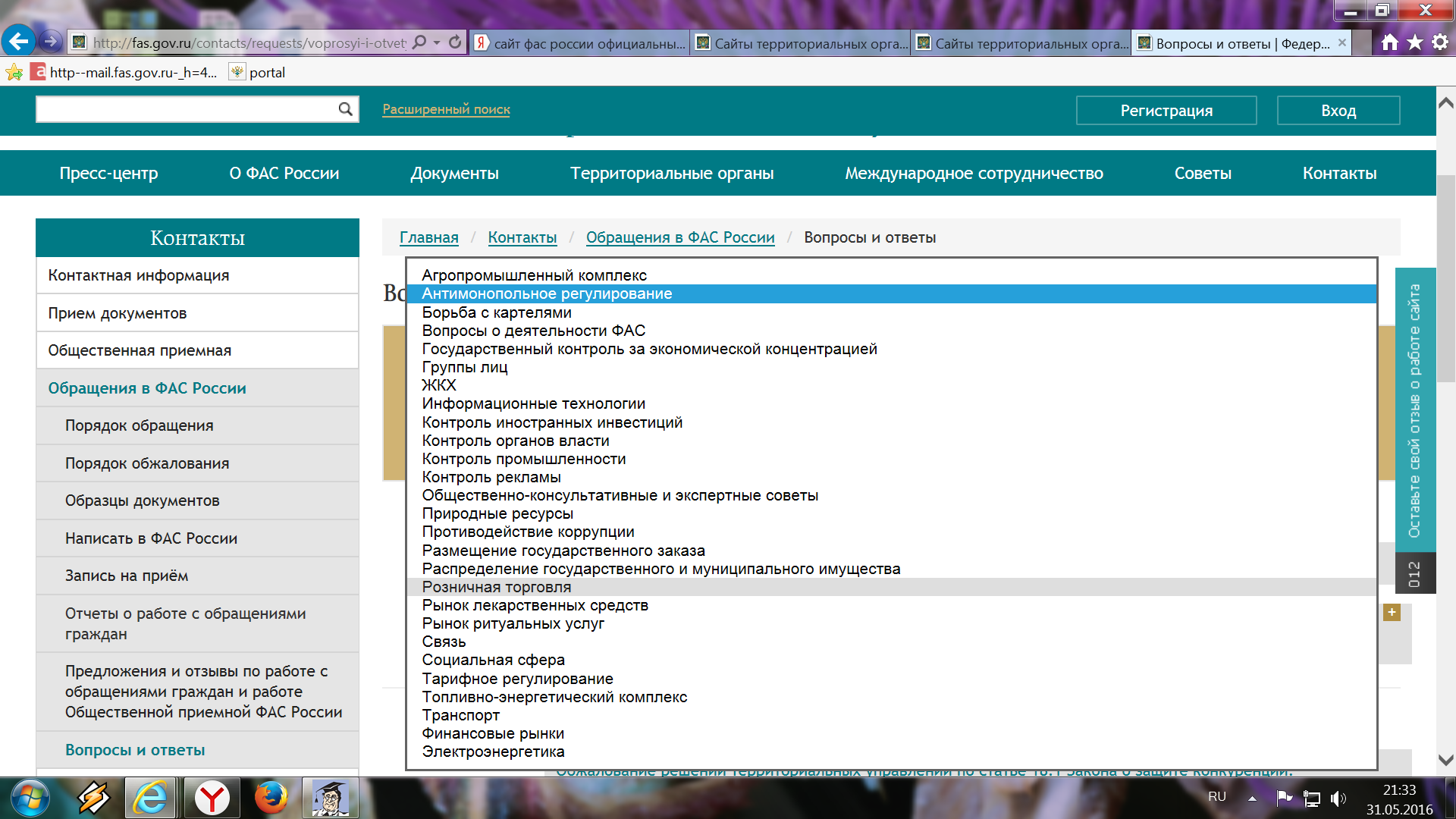 Примечание: следует выбрать интересующую Вас тему, например: «Антимонопольное регулирование» и т.д.